Computational Science PhD Degree Plan (70 Credits)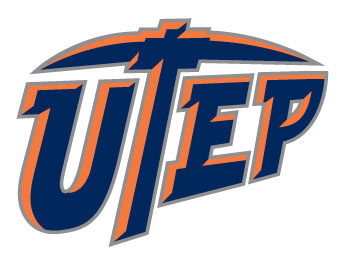 Substitutions: A PhD student entering with an MS degree in STEM areas can reduce the number of credit hours by up to 15, at the discretion of the CPS Research Advisor and approval by the CPS Graduate Advisor. Grade B or better is required for all transferred courses.NOTES: Student Name: Email and Cell Phone: UTEP ID: Office Location and Phone: Undergraduate Major: Student Type: Full-time / Part-time Previous Graduate Study Area: Start Date: CPS Research Advisor(s): Expected Graduation Date: CPS Graduate Advisor: Dr. Ming-Ying Leungmleung@utep.edu; 915.747.6836GRE Scores: Verbal (   ); Quantitative (   );                     Analytical Writing (   )For Course Registration: Computational Science Officecomputationalscience@utep.edu; 915.747.8484TOEFL/IELTS Scores (if applicable): Core Courses (13 credits; *first 2 courses may be taken concurrently) SemesterGradeMATH 6329 – Numerical Analysis*CPS 6401 – Introduction to Computational Science*CPS 6310 – Mathematical and Computer Modeling, pre-req CPS 6401 and MATH 6329CPS 6320 – Advanced Scientific Computing, pre-req CPS 6401 and MATH 6329Prescribed Electives (6 credits; choose 2 from the following list)CS: CS 5334/6334 and CS 5350/6350; MATH: MATH 5330/6330, MATH 5343/6343, and MATH 5345/6345; STAT: STAT 5329/6329 and STAT 5385/6385.1.  2.  Qualifying Exams (Must be completed during the first 2 years)Exam IExam IIFree Electives (Enter 7 courses, including transferred courses, if any, to satisfy the degree requirement of having at least 2 electives in each of the following 3 areas)Computer Science (CS courses)  Mathematics and Statistics (MATH or STAT courses)Science and Engineering (STEM courses other than CS, MATH, and STAT)Extra courses taken in the list of Prescribed Electives can be used as Free Electives.SemesterGrade1.  2.  3.  4.  5.   6.  7.  Graduate/Doctoral Research (24 Credits: 8 Research Classes)SemesterGrade1. CPS 6386 – Graduate Interdisciplinary Research2. CPS 6386 – Graduate Interdisciplinary Research (replaced by CPS 5398 – Graduate Thesis, if pursuing MS degree in CPS also)CPS 6387 – Graduate ResearchCPS 6387 – Graduate Research (replaced by CPS 5399 – Graduate Thesis, if pursuing MS degree in CPS also)5. CPS 6396 – Graduate Research6. CPS 6396 – Graduate Research7. CPS 6397 – Doctoral Project8. CPS 6397 – Doctoral ProjectDissertation (6 credits)SemesterGrade1. CPS 6398 – Dissertation I2. CPS 6399 – Dissertation II (taken after CPS 6398 each semester until graduation)Graduate/Doctoral Seminars (Each student is required to enroll in 1-credit-hour graduate seminar, CPS 6185/6195, once during each academic year up to a total of 4 semesters. This seminar does not count toward the degree requirement of 70 hours. CPS 6195 should be taken only after passing both qualifying Exams I and II.) SemesterGrade1. CPS 6185 – Graduate Seminar2. CPS 6185 – Graduate Seminar3. CPS 6195 – Dissertation Seminar4. CPS 6195 – Dissertation SeminarSummary of Executive Committee’s Decision on Suggested ClassesSemesterGrade1.  2.  3. 4. 5 